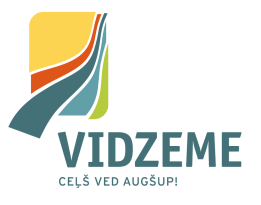 APSTIPRINĀTSar Vidzemes plānošanas reģionaiepirkumu komisijas2015. gada 09. februāra sēdes lēmumu (protokola Nr. VPR/2015/03/1) VIDZEMES PLĀNOŠANAS REĢIONSIepirkumasaskaņā ar Publisko iepirkumu likuma 82.pantu„Par kancelejas preču piegādiVidzemes plānošanas reģiona vajadzībām”nolikums    Iepirkuma identifikācijas Nr. VPR/2015/03Cēsis2015. gadsI. VISPĀRĪGĀ INFORMĀCIJAIepirkums, iepirkuma identifikācijas numurs:1.1.Iepirkums - „Par kancelejas preču piegādi Vidzemes plānošanas reģiona vajadzībām”, turpmāk – Iepirkums, saskaņā ar Publisko iepirkumu likuma 8.2 pantu.1.2.Iepirkuma identifikācijas numurs - VPR/2015/03.Pasūtītājs un pasūtītāja kontaktpersona:2.1.Pasūtītājs:2.2.Pasūtītāja kontaktpersona:Piedāvājuma iesniegšanas vieta, datums, laiks un kārtība:3.1.Piedāvājums ir iesniedzams Vidzemes plānošanas reģiona, reģistrācijas Nr.90002180246, juridiskā adrese: Jāņa Poruka iela 8-108, Cēsis, Cēsu novads, LV-4101, turpmāk – Pasūtītājs, Administrācijā pie lietvedes (Jāņa Poruka iela 8-108, Cēsis, Cēsu novads, LV-4101, 1.stāvs), nododot to personīgi vai nosūtot pa pastu – līdz 2015. gada 20. februārim plkst. 11:00, ievērojot Pasūtītāja darba laikus.3.2.Ja piegādātājs izvēlas iesniegt piedāvājumu Pasūtītājam, to nosūtot pa pastu, tad visu atbildību par iespējamu pasta sūtījumu aizkavēšanos vai citiem apstākļiem, kas var traucēt piedāvājuma savlaicīgu iesniegšanu Pasūtītājam, Iepirkuma nolikuma, turpmāk – Nolikums, 3.1.punktā norādītajā vietā, datumā, laikā un kārtībā, uzņemas attiecīgais piegādātājs, kurš izvēlējies iesniegt piedāvājumu Pasūtītājam, to nosūtīt pa pastu. 3.3.Piedāvājumus, kuri netiks iesniegti Nolikumā noteiktajā kārtībā vai kuri tiks saņemti pēc Nolikumā norādītā piedāvājuma iesniegšanas termiņa, neatvērti tiks izsniegti iesniedzējam vai nosūtīti atpakaļ sūtītājam.Piedāvājuma atvēršanas vieta, datums, laiks un kārtība:4.1.Iepirkuma ietvaros iesniegtie piedāvājumi tiks atvērti 2015. gada 20. februārī plkst. 12:00 Pasūtītāja juridiskajā adresē (Jāņa Poruka iela 8-108, Cēsis, Cēsu novads, LV-4101, 1.stāvs), slēgtā piedāvājumu atvēršanas sanāksmē.Piedāvājuma nodrošinājums:5.1.Piedāvājuma nodrošinājums nav paredzēts.6. Piedāvājuma noformēšana un sastāvs:6.1.Piedāvājums, tā atvasinājums, izstrādājams un noformējams latviešu valodā un saskaņā ar Dokumentu juridiskā spēka likumu un uz tā pamata izdotajiem Ministra kabineta 2010. gada 28. septembra noteikumiem Nr.916 „Dokumentu izstrādāšanas un noformēšanas kārtība”.6.2.Ja piedāvājumā tiek iekļauti dokumenti svešvalodās, tiem jāpievieno Ministru kabineta 2000. gada 22. augusta noteikumos Nr.291 „Kārtība, kādā apliecināmi dokumentu tulkojumi valsts valodā” noteiktajā kārtībā apliecināts tulkojums latviešu valodā. 6.3.Piedāvājums iesniedzams slēgtā iepakojumā (aploksne, bandrole, u.tml.), uz kura norādīts:6.3.1.Pasūtītājs: 		6.3.1.1.Nosaukums – Vidzemes plānošanas reģions;	6.3.1.2.Reģistrācijas numurs – 90002180246;	6.3.1.3.Juridiskā adrese – Jāņa Poruka iela 8-108, Cēsis, Cēsu novads, LV-4101.6.3.2.Teksts: „Piedāvājums iepirkumam „Par kancelejas preču piegādi Vidzemes plānošanas reģiona vajadzībām”, iepirkuma identifikācijas Nr.: VPR/2015/03. Neatvērt līdz 2015. gada 20. februārim plkst. 11:00.”.6.4.Katrs pretendents Iepirkumā drīkst iesniegt tikai 1 (vienu) piedāvājuma variantu.6.5.Piedāvājumam jāsastāv no 3 (trim) daļām:6.5.1.Pretendenta atlases dokumentiem, saskaņā ar Nolikuma 18.1.punktu (1 (viens) oriģināla eksemplārs; 6.5.2.Tehniskā piedāvājuma dokumentiem, saskaņā ar Nolikuma 18.2.punktu (1 (viens) oriģināla eksemplārs; 6.5.3.Finanšu piedāvājuma dokumentiem, saskaņā ar Nolikuma 18.3.punktu (1 (viens) oriģināla eksemplārs.6.6.Katru piedāvājuma daļu iesniedz ar attiecīgu uzrakstu „Pretendenta atlases dokumenti”, „Tehniskais piedāvājums” un „Finanšu piedāvājums”, tās ievietojot 6.3.punktā minētajā iepakojumā (aploksnē, bandrolē, u.tml.). Katras piedāvājuma daļas dokumentiem jābūt cauršūtiem ar diegu vai caurauklotiem ar auklu tā, lai dokumentus nebūtu iespējams atdalīt, lapām jābūt sanumurētām un jāatbilst pievienotajam satura radītājam. 6.7.Ja attiecībā uz piedāvājumu vai atsevišķām tā daļām nepieciešams ievērot komercnoslēpumu, pretendents to norāda piedāvājumā. Piedāvājuma lapām, kas satur šāda rakstura informāciju, jābūt marķētām ar atzīmi „Komercnoslēpums”.6.8.Piedāvājuma dokumentus paraksta pretendentu paraksta tiesīgā persona vai pretendenta pilnvarota persona. Ja piedāvājumā iekļauto dokumentāciju paraksta pilnvarota persona, piedāvājumam pievieno attiecīgu pilnvaru. Ja piedāvājumu iesniedz personu apvienība, pieteikumu dalībai Iepirkumā paraksta visas personas, kuras ietilpst personu apvienībā. 6.9.Ja piedāvājumu iesniedz personu apvienība, piedāvājumā papildus norāda personu, kura Iepirkumā pārstāv attiecīgo personu apvienību, kā arī katras personas atbildības sadalījumu. 6.10.Pretendents, iesniedzot piedāvājumu, no Pasūtītāja var pieprasīt apliecinājumu tam, ka piedāvājums saņemts un reģistrēts.6.11.Pretendents var atsaukt vai mainīt savu piedāvājumu līdz piedāvājuma iesniegšanas termiņa beigām. Piedāvājuma atsaukšanai ir bezierunu raksturs un tā izslēdz pretendentu no tālākas līdzdalības Iepirkumā. Piedāvājuma mainīšanas gadījumā par piedāvājuma iesniegšanas laiku tiks uzskatīts pēdējā piedāvājuma iesniegšanas laiks. Mainīt vai atsaukt piedāvājumu pretendents var personīgi vai ar tā pilnvarotās personas starpniecību (pilnvarotajai personai jāuzrāda pretendenta pilnvarojums ar tiesībām atsaukt vai mainīt piedāvājumu). Pēc piedāvājumu iesniegšanas termiņa beigām pretendents nevar savu piedāvājumu mainīt.6.12.Iepirkumam iesniegtie piedāvājumi, izņemot Nolikuma 3.3.punktā noteikto gadījumu, ir Pasūtītāja īpašums un netiek atdoti atpakaļ pretendentiem. Iepirkuma Nolikuma saņemšanas vieta un laiks:7.1.Iepirkuma Nolikumu un tā pielikumus var saņemt Pasūtītāja Administrācijā pie lietvedes (Jāņa Poruka iela 8-108, Cēsis, Cēsu novads, LV-4101, 1.stāvs) līdz 2015. gada 20. februārim plkst. 11:00, un tikai Pasūtītāja darba laika ietvaros.7.2.Iepirkuma Nolikuma un tā pielikumu elektroniskā versija tiek ievietota lejupielādēšanai, nodrošinot piegādātājiem brīvu un tiešu pieeju tiem, Pasūtītāja mājas lapā internetā www.vidzeme.lv. 7.3.Iepirkuma Nolikuma un tā pielikumu elektroniskā versija ir identiska drukātajai versijai un izmantojama piedāvājuma sagatavošanai.7.4.Jebkura papildu informācija, kas tiks sniegta saistībā ar šo Iepirkumu, tiks publicēta Pasūtītāja mājas lapā internetā www.vidzeme.lv, līdztekus Iepirkuma Nolikumam un tā pielikumiem. 7.5.Piegādātājam/pretendentiem ir pienākums sekot līdzi Pasūtītāja publicētajai informācijai tā mājas lapā internetā www.vidzeme.lv. 7.6.Pasūtītājs nav atbildīgs par to, ja kāds piegādātājs/pretendents nav iepazinies ar informāciju, kam ir nodrošināta brīva un tieša elektroniskā pieeja Pasūtītāja mājas lapā internetā www.vidzeme.lv.Cita vispārīgā informācija:8.1.Piegādātājs ir fiziskā vai juridiskā persona, šādu personu apvienība jebkurā to kombinācijā, kas attiecīgi, atbilstoši Nolikumā norādītajam iepirkuma priekšmetam, tā būtībai, piedāvā tirgū piegādāt kancelejas preces.8.2.Pretendents ir piegādātājs, kurš ir iesniedzis piedāvājumu.8.3.Iepirkuma komisija ir Pasūtītāja iepirkuma veikšanai izveidota, saskaņā ar Latvijas Republikā spēkā esošajiem ārējiem un Pasūtītāja iekšējiem normatīvajiem aktiem, katram iepirkumam atsevišķi vai uz noteiktu laikposmu, vai kā pastāvīgi funkcionējoša institūcija, iepirkuma komisija, kura, tajā skaitā, bet neaprobežojoties:8.3.1.nodrošina iepirkuma procedūras dokumentu izstrādāšanu, iepirkuma procesa gaitu protokolēšanu un ir atbildīga par iepirkuma procedūras norisi;8.3.2.vērtē pretendentus un to iesniegtos piedāvājumus saskaņā ar Publisko iepirkumu likumu, iepirkuma dokumentiem, kā arī citiem Latvijas Republikā spēkā esošajiem  normatīvajiem aktiem.8.4.Iepirkuma komisijas lēmums ir saistošs Pasūtītājam, ja tiek slēgts iepirkuma līgums.II. INFORMĀCIJA PAR IEPIRKUMA PRIEKŠMETUIepirkuma priekšmets, tā apjoms un apraksts:9.1.Iepirkuma priekšmets: Kancelejas preču piegāde Vidzemes plānošanas reģiona vajadzībām, turpmāk – Iepirkuma priekšmets, saskaņā ar Nolikuma pielikumu „Tehniskā specifikācija” (Nolikuma 2.Pielikums „Tehniskā specifikācija”), turpmāk – Tehniskā specifikācija. Iepirkuma nomenklatūra (CPV):10.1.Iepirkuma nomenklatūra (CPV) – 30192700-8 (kancelejas preces).Iepirkuma finansējuma avots:Iepirkuma priekšmeta izpilde tiek finansēta gan no Pasūtītāja budžeta, gan no tiem projektiem, kuru īstenošanai nepieciešamās preces iegādātas.Iepirkuma līguma izpildes laiks un vieta: 12.1.Iepirkuma līguma izpildes laiks – 3 (trīs) gadi no līguma noslēgšanas brīža.12.2.Iepirkuma līguma izpildes vieta – Jāņa Poruka iela 8-108, Cēsis, Cēsu novads, LV-4101, un Cēsu iela 19-61, Valmiera, LV-4201.Cita informācija par Iepirkuma priekšmetu:13.1.Iepirkuma priekšmets nav sadalīts daļās.III. PRETENDENTA IZSLĒGŠANAS NOSACĪJUMI NO DALĪBAS IEPIRKUMĀPretendenta izslēgšanas nosacījumi no dalības iepirkumā:14.1.Pasūtītājs izslēdz pretendentu no dalības iepirkumā jebkurā no šādiem gadījumiem:14.1.1.pasludināts pretendenta maksātnespējas process (izņemot gadījumu, kad maksātnespējas procesā tiek piemērota sanācija vai cits līdzīga veida pasākumu kopums, kas vērsts uz parādnieka iespējamā bankrota novēršanu un maksātspējas atjaunošanu), apturēta vai pārtraukta tā saimnieciskā darbība, uzsākta tiesvedība par tā bankrotu vai tas tiek likvidēts;14.1.2.pretendentam Latvijā vai valstī, kurā tas reģistrēts vai kurā atrodas tā pastāvīgā dzīvesvieta, ir nodokļu parādi, tajā skaitā valsts sociālās apdrošināšanas obligāto iemaksu parādi, kas kopsummā kādā no valstīm pārsniedz 150 euro.14.2.Nolikuma 14.1.punktā minēto apstākļu esamību Pasūtītājs pārbauda tikai attiecībā uz pretendentu, kuram būtu piešķiramas līguma slēgšanas tiesības atbilstoši Iepirkumā noteiktajām prasībām un kritērijiem.14.3. Pretendents tiek izslēgts arī no turpmākas dalības iepirkumā, bet tā piedāvājums noraidīts, ja pretendents un/vai tā piedāvājums kādā no piedāvājumu izvērtēšanas kārtām ir saņēmis negatīvu vērtējumu. Negatīva vērtējuma gadījumā pretendents un tā piedāvājums netiek virzīts uz nākamo piedāvājumu vērtēšanas kārtu un turpmāk vērtēts.IV. PRASĪBAS ATTIECĪBĀ UZ PRETENDENTA IESPĒJĀM VEIKT PROFESIONĀLO DARBĪBU, PRETENDENTA SAIMNIECISKAJAM UN FINANSIĀLAJAM STĀVOKLIM UN TEHNISKAJĀM UN PROFESIONĀLAJĀM SPĒJĀM NOTEIKTĀS PRASĪBASPrasības attiecībā uz pretendenta iespējām veikt profesionālo darbību:15.1.Pretendentam ir jābūt reģistrētam atbilstoši attiecīgās valsts normatīvo aktu prasībām. 15.2.Nolikuma 15.1.punktā noteiktā prasība attiecas uz visiem personu apvienības dalībniekiem, ja piedāvājumu iesniedz personu apvienība.Prasības pretendenta saimnieciskajam un finansiālajam stāvoklim:16.1.Pretendentam saimnieciskās un finansiālās prasības netiek izvirzītas.Prasības pretendenta tehniskajām un profesionālajām spējām:17.1. Pretendentam ir jābūt pieredzei līdzvērtīga apjoma un rakstura preču piegādē pēdējo 3 (trīs) gadu laikā, skaitot no Nolikuma 3.1.punktā noteiktā piedāvājuma iesniegšanas termiņa, vai visā pretendenta darbības laikā, ja tas ir īsāks par 3 (trīs) gadiem. Pretendents piedāvājumam pievieno savu apliecinājumu un vismaz 3 (trīs) pasūtītāju atsauksmes.17.2.Pretendentam visā iepirkuma līguma darbības laikā ir jānodrošina nepārtraukta preču pieejamība. V. IESNIEDZAMIE DOKUMENTI PRETENDENTA UN TĀ IESNIEGTĀ PIEDĀVĀJUMA VĒRTĒŠANAIIesniedzamie dokumenti pretendenta un tā iesniegtā piedāvājuma vērtēšanai: 18.1.Atlases dokumenti:18.1.1.Pieteikums dalībai Iepirkumā (1.Pielikums „Pieteikums dalībai Iepirkumā (veidlapa)”);18.1.2.Pretendenta pārstāvības gadījumā, ja to nepārstāv paraksta tiesīgā persona, pilnvara, norādot pilnvarotajai personai deleģētās tiesības (iesniegt piedāvājumu, grozīt vai atsaukt iesniegto piedāvājumu u.tml.). Pilnvara noformējama kā atsevišķs dokuments un pievienojama pieteikumam dalībai Iepirkumā;18.1.3.Personu apvienības dalībnieku parakstītu vienošanos (iesniedzams tās oriģināls) par kopīga piedāvājuma iesniegšanu Iepirkumā, ja piedāvājumu Iepirkumā iesniedz pretendents kā personu apvienība, kurā papildu citiem tās būtiskajiem un blakus noteikumiem atrunāti, tajā skaitā, bet neaprobežojoties - noteikumi par:18.1.3.1.personu apvienības dalībnieku atbildības sadalījumu;18.1.3.2.personu apvienības dalībnieka veicamo darba daļu iepirkuma līguma izpildē;18.1.3.3.persona, kura pārstāvēs personu apvienības dalībniekus Iepirkumā, tajā skaitā, bet neaprobežojoties - parakstīs tehnisko un finanšu piedāvājumu, ja tos neparaksta visi personu apvienības dalībnieki.18.1.4.Dokumentu, kas apliecina, ka pretendents ir reģistrēts atbilstoši attiecīgās valsts normatīvo aktu prasībām. Nolikuma 18.1.4.punktā noteiktā prasība attiecas uz visiem personu apvienības dalībniekiem, ja piedāvājumu iesniedz personu apvienība.18.1.5. Sarakstu par pretendenta veiktajām iepirkuma priekšmetam līdzvērtīga apjoma un rakstura piegādēm pēdējo 3 (trīs) gadu laikā, skaitot no Nolikuma 3.1.punktā noteiktā piedāvājuma iesniegšanas termiņa, vai visā pretendenta darbības laikā, ja tas ir īsāks par 3 (trīs) gadiem (3.Pielikums „Saraksts par pretendenta iepirkuma priekšmetam līdzvērtīga apjoma un rakstura piegādēm (veidlapa)”), pievienojot atsauksmes, atbilstoši Nolikuma 17.1.punktam.18.2.Tehniskā piedāvājuma dokumenti:18.2.1.Tehniskais piedāvājums (4.Pielikums „Tehniskais piedāvājums (veidlapa)”).18.3.Finanšu piedāvājuma dokumenti:18.3.1.Finanšu piedāvājums (5.Pielikums „Finanšu piedāvājums (veidlapa)”). VI. PIEDĀVĀJUMA VĒRTĒŠANA UN IZVĒLES KRITĒRIJIPretendenta un tā iesniegtā piedāvājuma vērtēšana:19.1.Pretendenta un tā iesniegtā piedāvājuma vērtēšana noris 4 (četrās) kārtās:19.1.1.Pirmā kārta – tiek vērtēta pretendenta iesniegtā piedāvājuma daļa „Pretendenta atlases dokumenti”, tajā skaitā, piedāvājuma noformējuma un sastāva atbilstība Nolikuma prasībām, pretendenta atbilstība Nolikumā noteiktajām prasībām tā profesionālajai darbībai, saimnieciskajam un finansiālajam stāvoklim un tehniskajām un profesionālajām spējām;19.1.2.Otrā kārta – tiek vērtēta pretendenta, kurš atbilst visām pirmās kārtas prasībām, iesniegtā piedāvājuma daļa „Tehniskā piedāvājuma dokumenti”, tajā skaitā tās atbilstība Tehniskajai specifikācijai, tajā izvirzītajām prasībām;19.1.3.Trešā kārta – tiek vērtēta pretendenta, kurš atbilst visām pirmās kārtas prasībām un kura piedāvājums tā otrajā vērtēšanas kārtā atzīts par atbilstošu Nolikuma prasībām, iesniegtā piedāvājumu daļa „Finanšu piedāvājuma dokumenti”, tajā skaitā tās atbilstība Tehniskajai specifikācijai, tajā izvirzītajām prasībām, aritmētiskās kļūdas esamība/neesamība;19.1.4.Ceturtā kārta – tiek pārbaudīta Publisko iepirkumu likuma 8.2 panta  piektās daļas 1. un 2.punktā minēto apstākļu attiecināmība uz pretendentu, kuram būtu piešķiramas iepirkuma līguma slēgšanas tiesības atbilstoši Nolikumā noteiktajām prasībām un kritērijiem.19.2.Pasūtītājs par uzvarētāju Iepirkumā atzīst pretendentu, kurš izraudzīts atbilstoši Nolikumā noteiktajām prasībām un kritērijiem un nav izslēdzams no dalības Iepirkumā saskaņā ar Publisko iepirkumu likuma 8.2 panta piekto daļu un/vai Nolikuma 14.3.punktu.Piedāvājuma izvēles kritēriji:20.1.Piedāvājuma izvēles kritērijs ir – piedāvājums ar viszemāko cenu no piedāvājumiem, kas atbilst Nolikuma prasībām un ir iesniegti par pilnu Iepirkuma priekšmetu vai tā daļu (ja attiecas). 20.2.Vērtējot piedāvājumu, Pasūtītājs ņem vērā piedāvājuma kopējo cenu par visu Iepirkuma priekšmetu, kas norādīta bez pievienotā vērtības nodokļa.VII. IEPIRKUMA LĪGUMS Iepirkuma līgums:21.1.Pasūtītājs slēgs ar izraudzīto pretendentu iepirkuma līgumu, pamatojoties uz pretendenta piedāvājumu, saskaņā ar Nolikuma noteikumiem.VIII. NOLIKUMA PIELIKUMIIepirkuma Nolikuma pielikumi:22.1.Pieteikums dalībai Iepirkumā (veidlapa) (1.Pielikums);22.2.Tehniskā specifikācija (2.Pielikums);22.3.Saraksts par pretendenta iepirkuma priekšmetam līdzvērtīga apjoma un rakstura sniegtiem pakalpojumiem (veidlapa) (3.Pielikums);22.4.Tehniskais piedāvājums (veidlapa) (4.pielikums);22.5.Finanšu piedāvājums (veidlapa) (5.Pielikums).Izstrādāts saskaņā ar Nolikuma 18.1.1.punktuPRETENDENTS NOFORMĒ UZ SAVAS VEIDLAPASPIETEIKUMS DALĪBAI IEPIRKUMĀ(veidlapa)Iepirkumam„ Par kancelejas preču piegādiVidzemes plānošanas reģiona vajadzībām”Iepirkuma identifikācijas numurs: VPR/2015/03Ar šo apliecinām savu dalību iepirkumā „Par kancelejas preču piegādi Vidzemes plānošanas reģiona vajadzībām”, iepirkuma identifikācijas numurs – VPR/2015/03, turpmāk - Iepirkums. Apstiprinām, ka esam iepazinušies ar Iepirkuma Nolikumu, tā pielikumiem, un piekrītam visiem Iepirkuma Nolikuma noteikumiem, tie ir skaidri un saprotami, iebildumu un pretenziju pret tiem nav.Piedāvājam piegādāt kancelejas preces Vidzemes plānošanas reģiona vajadzībām par finanšu piedāvājumā (Finanšu piedāvājuma veidlapā) noteikto līgumcenu, tas ir:Ja tiksim atzīti par uzvarētāju Iepirkumā, apņemamies piegādāt kancelejas preces Vidzemes plānošanas reģiona vajadzībām un noslēgt iepirkuma līgumu, nolīgtās saistības izpildīt tajā noteiktajos termiņos un kārtībā, kā arī pilnā apmērā, saskaņā ar Latvijas Republikā spēkā esošajiem normatīvajiem aktiem, iepirkuma līguma noteikumiem, uzraugošo institūciju un pasūtītāja norādījumiem, labas prakses principiem. Ar šo apliecinām, ka visa iesniegtā informācija ir patiesa.Z.v.__________________________* Ja piedāvājumu iesniedz personu apvienība, šie lauki jāaizpilda par katru personu apvienības dalībnieku atsevišķi.Izstrādāts saskaņā ar Nolikuma 9.1.punktuTehniskā specifikācijaIepirkumam„ Par kancelejas preču piegādiVidzemes plānošanas reģiona vajadzībām”Iepirkuma identifikācijas numurs: VPR/2015/03Pasūtītājam nepieciešamas šādas preces:Preces nepieciešams piegādāt 1 (vienas) darba dienas laikā no pasūtījuma izdarīšanas dienas.Izstrādāts saskaņā ar Nolikuma 18.1.5.punktuSaraksts par pretendenta _____________________________(pretendenta nosaukums)iepirkuma priekšmetam līdzvērtīga apjoma un rakstura piegādēm (veidlapa)Iepirkumam „Par kancelejas preču piegādiVidzemes plānošanas reģiona vajadzībām”Iepirkuma identifikācijas numurs: VPR/2015/03Izstrādāts saskaņā ar Nolikuma 18.2.1.punktuTehniskAIS PIEDĀVĀJUMSIepirkumam„ Par kancelejas preču piegādiVidzemes plānošanas reģiona vajadzībām”Iepirkuma identifikācijas numurs: VPR/2015/03* Pretendents apliecina, ka nodrošinās konkrēto prasību ievērošanuIzstrādāts saskaņā ar Nolikuma 18.3.1.punktuAIZPILDA PRETENDENTS UN NOFORMĒ UZ SAVAS VEIDLAPAS (pretendenta nosaukums) FINANŠU PIEDĀVĀJUMS(veidlapa)Iepirkumam „Par kancelejas preču piegādiVidzemes plānošanas reģiona vajadzībām”Iepirkuma identifikācijas numurs: VPR/2015/03	Piedāvājam piegādāt kancelejas preces iepirkuma „Par kancelejas preču piegādi Vidzemes plānošanas reģiona vajadzībām”, iepirkuma identifikācijas numurs VPR/2015/03, tehniskajā specifikācijā un normatīvajos aktos noteiktā kārtībā.Mūsu piedāvātā cena par pakalpojumu sniegšanu, kas sevī ietver visas izpildītāja izmaksas, tajā skaitā piegādes izmaksas, nodokļus un citus valsts noteiktos obligātos maksājumus:Ja Pretendents ir fiziska persona vai fizisku personu apvienība, Finanšu piedāvājuma iepirkuma ailē „Cena bez PVN” Pretendents norāda pakalpojuma sniegšanas cenu, ieskaitot visus normatīvajos aktos noteiktos nodokļu maksājumus, kas piemērojami fiziskai personai izmaksājamai atlīdzībai, tajā skaitā, darba devēja maksājamā valsts sociālās apdrošināšanas obligāto iemaksu daļa. 						z.v.Pasūtītāja nosaukumsVidzemes plānošanas reģionsReģistrācijas numurs90002180246Juridiskā adreseJāņa Poruka iela 8-108, Cēsis, Cēsu novads, LV-4101Darba laiksNo pirmdienas līdz ceturtdienai 08:30 – 17:00,piektdienās no 08:30 – 16:00.KontaktpersonaAnita RasmaneTālrunis+371 64116014E – pasta adreseanita.rasmane@vidzeme.lv1.PielikumsIepirkuma „Par kancelejas preču piegādi Vidzemes plānošanas reģiona vajadzībām” nolikumam, iepirkuma identifikācijas Nr. VPR/2015/03sastādīšanas vietadatumsInformācija par pretendentu (fizisku personu)*Informācija par pretendentu (fizisku personu)*Informācija par pretendentu (fizisku personu)*Informācija par pretendentu (fizisku personu)*Informācija par pretendentu (fizisku personu)*Vārds, uzvārds:Vārds, uzvārds:Ziņas, kas ļauj minēto fizisko personu nepārprotami identificēt:Ziņas, kas ļauj minēto fizisko personu nepārprotami identificēt:Adrese:Adrese:Tālrunis:Tālrunis:Fakss:E-pasta adrese:E-pasta adrese:Finanšu rekvizīti*Finanšu rekvizīti*Finanšu rekvizīti*Finanšu rekvizīti*Finanšu rekvizīti*Bankas nosaukums:Bankas kods:Konta numurs:Informācija par pretendenta atbildīgo personu*Informācija par pretendenta atbildīgo personu*Informācija par pretendenta atbildīgo personu*Informācija par pretendenta atbildīgo personu*Informācija par pretendenta atbildīgo personu*Vārds, uzvārds:Tālrunis:Fakss:E-pasta adrese:Kopējā cena ar PVN par visu daudzumu (EUR): (vārdos un skaitļos)PVN: ( vārdos un skaitļos)Kopējā cena bez PVN (EUR): (vārdos un skaitļos)Pretendenta nosaukums*:Amatpersonas vārds, uzvārds*Ieņemamā amata nosaukums*:Amatpersonas paraksts*:2.PielikumsIepirkuma „Par kancelejas preču piegādi Vidzemes plānošanas reģiona vajadzībām” nolikumam, iepirkuma identifikācijas Nr. VPR/2015/03Nr.p.k.Preces aprakstsMērvienība Aptuvenais nepieciešamais skaits1.3.2.Papīrs un papīra preces1Aploksne C4 (324 x 229 mm), pašlīmējošā ar silikonizētu lentu. Izgatavota no balta papīra, svars min. 75 g/m2. Aizdare platākajā malā.gab.4002Aploksne C5 (229 x 162 mm), pašlīmējošā ar silikonizētu lentu. Izgatavota no balta papīra, svars min. 75 g/m2. Aizdare platākajā malā.gab.6003Aploksne C65 (229 x 114 mm), pašlīmējošā ar silikonizētu lentu. Izgatavota no balta papīra, svars min. 75 g/m2. Aizdare platākajā malā.gab.5004Aploksne sūtījumiem. Iekšējais izmērs 270 x 360 mm ± 5 mm. Pašlīmējošā ar silikonizētu lentu un caurumojumu skavām, ar gaisa pūslīšiem. Papīra svars 100 g/m².gab.3005CD aploksne. Pašlīmējošā ar silikonizētu lentu, iekšējais izmērs aptuv. 125 x 125 mm.gab.3006Biroja papīrs balts. Augstākās kvalitātes, daudzfunkcionāls ar augstu izturīguma pakāpi, A4 formāts, 80 g/m2. Piemērots abpusējai drukai, paredzēts darbam ātras darbības kopētājos, lāzerprinteros, tintes printeros, faksa aparātos. Iepakojumā 500 lp.iepakojums15007Biroja papīrs balts. Augstākās kvalitātes, daudzfunkcionāls ar augstu izturīguma pakāpi, A3 formāts, 80 g/m2. Piemērots abpusējai drukai, paredzēts darbam ātras darbības kopētājos, lāzerprinteros, tintes printeros, faksa aparātos. Iepakojumā 500 lp.iepakojums508Plotera papīrs rullī. Balts, izmērs 610 mm x 45 m, biezums vismaz 80 g/m2.rullis109Papīrs krāsains. Daudzfunkcionāls ar augstu izturīguma pakāpi, A4 formāts, 80 g/m2. Piemērots abpusējai drukai, paredzēts darbam ātras darbības kopētājos, lāzerprinteros, tintes printeros, faksa aparātos. Iepakojumā 500 lp.iepakojums2010Papīrs krāsains. Daudzfunkcionāls ar augstu izturīguma pakāpi, A4 formāts, 160 g/m2. Piemērots abpusējai drukai, paredzēts darbam ātras darbības kopētājos, lāzerprinteros, tintes printeros, faksa aparātos. Iepakojumā 250 lp.iepakojums2011Papīrs krāsains. Ar marmora zīmējumu, daudzfunkcionāls ar augstu izturīguma pakāpi, A4 formāts, 90 g/m2. Piemērots abpusējai drukai, paredzēts darbam ātras darbības kopētājos, lāzerprinteros, tintes printeros, faksa aparātos. Iepakojumā 100 lp.iepakojums2012Papīrs krāsains. Ar marmora zīmējumu, daudzfunkcionāls ar augstu izturīguma pakāpi, A4 formāts, 200 g/m2. Piemērots abpusējai drukai, paredzēts darbam ātras darbības kopētājos, lāzerprinteros, tintes printeros, faksa aparātos. Iepakojumā 70 lp.iepakojums2013Foto papīrs. Formāts A4, 100 g/m2, matēts pašlīmējošs, iepakojumā 20 lp.iepakojums1014Piezīmju papīrs, balts. Bloks 90 x 90 mm, papīrs maiņai. Blokā 750 ± 50 lapiņas.iepakojums10015Piezīmju papīrs, krāsains. Bloks 90 x 90 mm, papīrs maiņai. Blokā 750 ± 50 lapiņas.iepakojums10016Piezīmju kartons. Izmērs 74 x 105 mm, blokā 100 lp., dažādas krāsas.iepakojums5017Piezīmju līmlapiņas ar līmvielu vienā malā. Izmērs 38 x 51 mm, 100 lp., dažādas krāsas.iepakojums10018Piezīmju līmlapiņas ar līmvielu vienā malā. Izmērs 76 x 76 mm, 100 lp., dažādas krāsas.iepakojums10019Piezīmju līmlapiņas ar līmvielu vienā malā. Izmērs 76 x 127 mm, 100 lp., dažādas krāsas.iepakojums20020Papīra indeksi. Izmērs 15 x 50 mm, iepakojumā 4 – 5 dažādas krāsas.iepakojums6021Plastikāta indeksi. Izmērs 12 x 43 mm, caurspīdīgi, neaizklāj tekstu. Iepakojumā 4 – 5 dažādas krāsas.iepakojums6022Universāls pauspapīrs. Formāts A4, svars ne mazāk kā 90 g/m². Iepakojumā 100 loksnes.iepakojums1023Lāzeretiķetes. Baltas pašlīmējošās uzlīmes, piemērotas kopētājiem, melnbaltajiem un krāsainajiem tintes un lāzerprinteriem. Izmērs 105 x 37 mm, iepakojumā 100 loksnes.iepakojums1024Lāzeretiķetes. Baltas pašlīmējošās uzlīmes, piemērotas kopētājiem, melnbaltajiem un krāsainajiem tintes un lāzerprinteriem. Izmērs 105 x 74 mm, iepakojumā 100 loksnes.iepakojums10Reģistri25Mape-reģistrs ar piespiedējmehānismu, ar metāla stūrīšiem apakšā. Uz muguriņas caurspīdīga kabatiņa ar nomaināmu etiķeti. Izmērs A4, 50 mm ± 5 mm. Materiāls: aplīmēts ar krāsainu PVC plēvi. Dažādas krāsas.gab.30026Mape-reģistrs ar piespiedējmehānismu, ar metāla stūrīšiem apakšā. Uz muguriņas caurspīdīga kabatiņa ar nomaināmu etiķeti. Izmērs A4, 70 mm ± 5 mm. Materiāls: aplīmēts ar krāsainu PVC plēvi. Dažādas krāsas.gab.30027Mape-reģistrs ar diviem riņķiem 25 mm. Izmērs A4, materiāls: aplīmēts ar krāsainu PVC plēvi. Dažādas krāsas.gab.5028Kartona mape ar gumiju. Formāts A4, mapes biezums 20 mm ± 2 mm. Aizdare ar 2 stūru gumijām un 3 atlokiem, dažādas krāsas.gab.80029Kartona ātršuvēji ar piespiedējmehānismu. Formāts A4, uz pirmā vāka lauks informācijai. gab.30030Planšete bez vāka ar piespiešanas mehānismu augšpusē. Formāts A4, izgatavota no kartona, aplīmēta ar krāsainu PVC plēvi. Dažādas krāsas.gab.5031Dokumentu kabata. Formāts A4, glancēta, caurspīdīga, universāla perforācija, biezums vismaz 45 mikr, atverama augšpusē. Iepakojumā 100 gab.iepakojums12032Dokumentu kabata. Formāts A5, glancēta, caurspīdīga, universāla perforācija, biezums vismaz 45 mikr, atverama augšpusē. Iepakojumā 25 gab.iepakojums3033Dokumentu mape-stūrītis. Formāts A4, izgatavota no plastikāta, atverama augšpusē un labajā malā. Dažādas krāsas.gab.15034Mape-aploksne ar spiedpogu. Formāts A4, izgatavota no plastikāta, atverama platākajā malā. Dažādas krāsas.gab.15035Plastikāta mape ar gumiju. Formāts A4, mapes biezums 20 mm ± 2 mm. Aizdare ar 2 stūru gumijām un 3 atlokiem, dažādas krāsas.gab.15036Mape-ātršuvējs. Formāts A4, izgatavota no polipropilēna, caurspīdīgs pirmais vāks. Iešujama mapēs reģistros. Dažādas krāsas.gab.30037Plastikāta mape ar 2 gredzeniem 16 mm. Formāts A4, mapes biezums 25 mm ± 2 mm. Dažādas krāsas.gab.6038Mape prospektiem. Formāts A4, izgatavota no polipropilēna, ar 40 iešūtām caurspīdīgām kabatām. Dažādas krāsas.gab.2039Sadalītāji. Ar universālu perforāciju, izgatavoti no polipropilēna. Krāsaini šķirkļi, šķirkļu skaits 20.iepakojums10040Arhīva kārba dokumentiem. Izgatavota no gofrēta kartona, izmērs 522 x 351 x 305 mm.gab.200Rakstāmgalda piederumi41Galda organizators bez piederumiem. Izgatavots no metāla, 3 – 5 nodalījumi. Krāsa: sudraba vai melna.gab.1042Trauks rakstāmpiederumiem. Cilindriskas formas, izgatavots no metāla. Augstums vismaz 100 mm. Krāsa: sudraba vai melna.gab.1043Trauks piezīmju papīram. Taisnstūra formas, izgatavots no metāla. Augstums vismaz 50 mm. Krāsa: sudraba vai melna. gab.1044Dokumentu bokss. A4 formāts, starptautisks standarts, izgatavots no polistirola. Dažādas krāsas.gab.2045Dokumentu bokss. A4 formāts, izgatavots no metāla. Krāsa: sudraba vai melna.gab.2046Dokumentu plaukts. A4 formāts, liekams cits uz cita, izgatavots no polistirola. Dažādas krāsas.gab.2047Dokumentu plauktu komplekts (3 plaukti.). A4 formāts, izgatavots no metāla. Krāsa: sudraba vai pelēka.gab.1048Caurumotājs 2 caurumiem. Attālums starp caurumiem 80 mm, aprīkots ar centrējošo lineālu, caurumojamās papīra pakas maksimālais biezums vismaz 40 lapas.gab.2049Caurumotājs 2 caurumiem. Attālums starp caurumiem 80 mm, aprīkots ar centrējošo lineālu, caurumojamās papīra pakas maksimālais biezums vismaz 60 lapas.gab.2050Skavotājs. Vienlaicīgi saskavo ne mazāk par 10 lapām.gab.2051Skavotājs. Vienlaicīgi saskavo ne mazāk par 50 lapām.gab.2052Skavotāju skavas Nr. 10. Iepakojumā 1000 gab.iepakojums3053Skavotāju skavas Nr. 24/6mm. Iepakojumā 1000 gab.iepakojums3054Atskavotājs. Dažādas krāsas.gab.2055Diegs/aukla dokumentu sašūšanai. Garums 35 m, krāsa: balta.gab.2056Saspraudes. Izgatavotas no metāla, 26 mm ± 5 mm, iepakojumā 1000 gab. iepakojums2057Saspraudes. Izgatavotas no metāla, 50 mm ± 5 mm, iepakojumā 100 gab.iepakojums3058Saspiedēji papīram. Izmērs 19 mm, izgatavoti no metāla, dažādas krāsas. gab.30059Saspiedēji papīram. Izmērs 25 mm, izgatavoti no metāla, dažādas krāsas.gab.30060Saspiedēji papīram. Izmērs 32 mm, izgatavoti no metāla, dažādas krāsas.gab.30061Saspiedēji papīram. Izmērs 41 mm, izgatavoti no metāla, dažādas krāsas.gab.30062Piespraudes. Galviņas izmērs 10 mm, adatas garums 7 mm, izgatavotas no metāla. Dažādas krāsas. Iepakojumā vismaz 100 gab.iepakojums1063Gumijas. Izmērs 25 mm, iepakojumā 100 gab.iepakojums1064Gumijas. Izmērs 40 mm, iepakojumā 100 gab.iepakojums1065Kalkulators ar 12 ciparu displeju. Barošana no baterijām un gaismas enerģijas. Izmēri vismaz 180 x 150 x 30.gab.2066Līmzīmulis papīram un kartonam. Nesatur šķīdinātāju, ātri žūst, nedeformē papīru. Svars 21 grami.gab.2067Līmzīmulis papīram un kartonam. Nesatur šķīdinātāju, ātri žūst, nedeformē papīru. Svars 36 grami.gab.2068Līme PVA. Plastmasas pudelē, tilpums vismaz 120 ml ± 5 ml. gab.2069Līmes masa priekšmetu piestiprināšanai pie horizontālām un vertikālām virsmām. Viegli noņemama, neatstāj traipus, iespējams lietot atkārtoti. Iepakojumā 50 gr.iepakojums3070Divpusējā putu līmlente. Paredzēta lietošanai iekštelpās. Izmērs 19 mm x 1,5 m. gab.6071Caurspīdīga līmlente ar turētāju. Izmērs 19 mm x 33 m.gab.6072Matēta līmlente. Izmērs 19 mm x 33 m.gab.6073Līmlente iepakošanai. Izmērs 50 mm x 66 m, krāsa: caurspīdīga vai brūna.gab.2074Šķēres. Izgatavotas no nerūsējoša tērauda, rokturi no plastmasas. Garums ar rokturiem ~ 150 mm ± 10 mm. gab.2075Šķēres. Izgatavotas no nerūsējoša tērauda, rokturi no plastmasas. Garums ar rokturiem ~ 200 mm ± 10 mm. gab.2076Kancelejas nazis ar izbīdāmu daudzsekciju tērauda asmeni plastmasas korpusā. Asmens platums 9 mm, ar vismaz 10 rezervēm.gab.2077Kancelejas nazis ar izbīdāmu daudzsekciju tērauda asmeni plastmasas korpusā. Asmens platums 18 mm, ar vismaz 10 rezervēm.gab.2078Kniedētājs biroja dokumentu brošurēšanai. Izgatavots no metāla, sakniedē papīra paku biezumā līdz vismaz 20 lapām. gab.1079Metāla kniedes biroja dokumentu brošurēšanai. Iepakojumā 250 gab.iepakojums1080Tabulkalendārs. Izmērs 210 x 297 mm, 12 mēneši katrā pusē. 1.pusē gada pārskats, 2.pusē noderīga informācija grāmatvedim.gab.2081Galda kalendārs. Izmērs: 290 x 215 mm, viena nedēļa atvērumā, latviešu valodā (var būt papildus krievu un/vai angļu valodās). Stiprināts ar spirāli, apdrukāti kartona vāki. Kalendāra lapas apdrukātas no abām pusēm. Norādītas Latvijas Republikas svētku, atceres un citas atzīm. dienas.gab.10082Satura bloks. Izmērs 105 mm x 190 mm ± 10mm. Kalendārā lappusē viena diena. Lapu stiprinājums – šuvums un līmējums, auduma grāmatzīme. Iekšlapām ir divkrāsu (svētku un atceres dienas atšķ.krāsā) apdruka. Noplēšams apakšējais stūris ar perforāciju. Plānotāja sākumā norādītas svētku, atceres un citas atzīmējamās dienas, uzziņu informācija, Latvijas pilsētu tālsarunu kodi un pasta indeksi, tekošā gada plānotājs. Plānotāja beigās – vieta tālruņa numura ierakstam, piezīmēm, Latvijas karte (pēclapā), Pasaules laika joslas, attālumi starp Eiropas pilsētām, starptautiskie tālruņu kodi, gada plāns nākošam gadam. Mēnešu un dienu nosaukumi rakstīti latviešu valodā (var būt papildus krievu un/vai angļu valodās).gab.100Rakstāmpiederumi83Lodīšu pildspalva. Klasiska ar maināmu serdeni, ar parasto tinti ikdienas lietošanai, plastmasas korpuss, ar metālisku galu. Lodītes diametrs 0,7-1 ± 0,1 mm, krāsa: zila un melna.gab.60084Lodīšu pildspalva. Mehāniska ar maināmu serdeni, ar parasto tinti ikdienas lietošanai, plastmasas korpuss, ar metālisku galu. Lodītes diametrs 0,7-1 ± 0,1 mm, krāsa: zila un melna.gab.60085Lodīšu pildspalva. Klasiska ar želejveida tinti ikdienas lietošanai, ar plastmasas korpusu, ar metālisku galu. Lodītes diametrs 0,7-1 ± 0,1 mm, dažādas krāsas.gab.30086Lodīšu pildspalva. Mehāniska ar želejveida tinti ikdienas lietošanai, ar plastmasas korpusu, ar metālisku galu. Lodītes diametrs 0,7-1 ± 0,1 mm, dažādas krāsas.gab.30087Lineāls. Plastmasas, garums 20 cm.gab.3088Lineāls. Plastmasas, garums 30 cm.gab.3089Zīmulis klasiskais. Noasināts, ar dzēšgumiju, serdeņa cietība – HB.gab.150090Zīmuļu asināmais. Izgatavots no metāla ar plastmasas korpusu, ar rezervuāru.gab.3091Dzēšgumija zīmulim. No dabīgām izejvielām, izmērs ~ 20 x 50 mm ± 5 mm.gab.3092Korekcijas rollers. Sausais lentes korektors ar lentes pievilkšanas mehānismu, vienreizējās lietošanas, lentes garums vismaz 6 m, lentes platums vismaz 4,2 mm ± 0,5 mm.gab.5093Marķieris CD/DVD diskiem. Konisks serdenis, līnijas platums 0,4 mm, krāsa: melna vai zila.gab.2094Noturīgais marķieris. Konisks serdenis, līnijas platums 1 – 3 mm. Darbam uz dažādām virsmām, dažādas krāsas.gab.10095Noturīgais marķieris. Nošķelts serdenis, līnijas platums 1 – 3 mm. Darbam uz dažādām virsmām, dažādas krāsas.gab.10096Teksta marķieris. Nošķelts serdenis, līnijas platums 1 – 5 mm. Darbam uz papīra, dažādas krāsas.gab.10097Marķieris baltajai tāfelei. Konisks serdenis, līnijas platums 1 – 3 mm, dažādas krāsas.gab.5098Marķieris baltajai tāfelei. Nošķelts serdenis, līnijas platums 1 – 3 mm, dažādas krāsas.gab.50Biroja piederumi99Kabatas laminēšanai. Formāts A3, izgatavots no poliestera, materiāla biezums 125 mic. Iepak. 100 gab. iepakojums10100Kabatas laminēšanai. Formāts A4, izgatavots no poliestera, materiāla biezums 125 mic. Iepak. 100 gab.iepakojums10Prezentācijas piederumi101Mitrās salvetes balto tāfeļu tīrīšanai. Piemīt antistatisks efekts, nesatur spirtu. Iepakojumā 100 gab.iepakojums10102Magnēts baltajai tāfelei. Diametrs ~24 mm, dažādas krāsas.gab.60103Papīra bloks statīva tāfelei (Flip-Chart). Balts, izmērs 60 x 85 cm ± 5 cm. Blokā 50 lp.iepakojums60104Papīra bloks statīva tāfelei (Flip-Chart). Rūtiņu, izmērs 60 x 85 cm ± 5 cm. Blokā 50 lp.iepakojums60105Identifikācijas kartes turētājs ar klipsi un piespraužamo adatu. Izgatavots no caurspīdīgas bezkrāsainas plastmasas, izmērs 54 x 90 mm.gab.600Datu nesēji un datortehnikas tīrāmie piederumi106CD matrica. Vienreiz ierakstāma, tips CD-R. Ietilpība 80min/700MB, ieraksta ātrums 52x.gab.150107CD matrica. Vairākkārt ierakstāma, tips CD-RW. Ietilpība 80min/700MB, ieraksta ātrums 8-10x.gab.150108DVD matrica. Vienreiz ierakstāma, tips DVD+R. Ietilpība 8,5GB, ieraksta ātrums 8x. gab.60109DVD matrica. Vairākkārt ierakstāma, tips DVD+RW. Ietilpība 4,7GB, ieraksta ātrums 4x. gab.60110Datu nesējs USB Flash. Ietilpība 16 GB.gab.100111Datu nesējs USB Flash. Ietilpība 32 GB.gab.100112Mitrās tīrāmsalvetes bundulī. Piemērotas TFT, LCD, plazmas ekrāniem, portatīvo datoru un skeneru ekrāniem. Aizsargā no putekļiem un netīrumiem, piemīt antistatisks efekts, nesatur spirtu. Iepakojumā 100 salvetes. iepakojums 30113TFT ekrānu tīrāmais līdzeklis. Izsmidzināms, nesatur spirtu. Speciāls tīrīšanas aerosols TFT ekrāniem, port. datoru un skeneru ekrāniem, derīgs arī LCD ekrāniem. Aizsargā no putekļiem un netīrumiem, piemīt antistatisks efekts. Tilpums 250 ml ± 50 ml.gab.303.PielikumsIepirkuma „Par kancelejas preču piegādi Vidzemes plānošanas reģiona vajadzībām” nolikumam, iepirkuma identifikācijas Nr. VPR/2015/03Nr.Informācija par preču saņēmēju, norādot nosaukumu, adresi, kontaktpersonu un tās tālruniPiegādāto preču apraksts,summasPreču piegādes laiks (no mm.gggg. līdz mm.gggg.)1.2.3.Amatpersonas vai pilnvarotās personas vārds, uzvārds, amats:Paraksts:Datums, vieta4.PielikumsIepirkuma „Par kancelejas preču piegādi Vidzemes plānošanas reģiona vajadzībām” nolikumam, iepirkuma identifikācijas Nr. VPR/2015/03Nr.p.k.Preces aprakstsMērvienība Aptuvenais nepieciešamais skaitsApliecinājums*par šādas preces un nepieciešamā daudzuma piegādi1.3.2.4.Papīrs un papīra preces1Aploksne C4 (324 x 229 mm), pašlīmējošā ar silikonizētu lentu. Izgatavota no balta papīra, svars min. 75 g/m2. Aizdare platākajā malā.gab.4002Aploksne C5 (229 x 162 mm), pašlīmējošā ar silikonizētu lentu. Izgatavota no balta papīra, svars min. 75 g/m2. Aizdare platākajā malā.gab.6003Aploksne C65 (229 x 114 mm), pašlīmējošā ar silikonizētu lentu. Izgatavota no balta papīra, svars min. 75 g/m2. Aizdare platākajā malā.gab.5004Aploksne sūtījumiem. Iekšējais izmērs 270 x 360 mm ± 5 mm. Pašlīmējošā ar silikonizētu lentu un caurumojumu skavām, ar gaisa pūslīšiem. Papīra svars 100 g/m².gab.3005CD aploksne. Pašlīmējošā ar silikonizētu lentu, iekšējais izmērs aptuv. 125 x 125 mm.gab.3006Biroja papīrs balts. Augstākās kvalitātes, daudzfunkcionāls ar augstu izturīguma pakāpi, A4 formāts, 80 g/m2. Piemērots abpusējai drukai, paredzēts darbam ātras darbības kopētājos, lāzerprinteros, tintes printeros, faksa aparātos. Iepakojumā 500 lp.iepakojums15007Biroja papīrs balts. Augstākās kvalitātes, daudzfunkcionāls ar augstu izturīguma pakāpi, A3 formāts, 80 g/m2. Piemērots abpusējai drukai, paredzēts darbam ātras darbības kopētājos, lāzerprinteros, tintes printeros, faksa aparātos. Iepakojumā 500 lp.iepakojums508Plotera papīrs rullī. Balts, izmērs 610 mm x 45 m, biezums vismaz 80 g/m2.rullis109Papīrs krāsains. Daudzfunkcionāls ar augstu izturīguma pakāpi, A4 formāts, 80 g/m2. Piemērots abpusējai drukai, paredzēts darbam ātras darbības kopētājos, lāzerprinteros, tintes printeros, faksa aparātos. Iepakojumā 500 lp.iepakojums2010Papīrs krāsains. Daudzfunkcionāls ar augstu izturīguma pakāpi, A4 formāts, 160 g/m2. Piemērots abpusējai drukai, paredzēts darbam ātras darbības kopētājos, lāzerprinteros, tintes printeros, faksa aparātos. Iepakojumā 250 lp.iepakojums2011Papīrs krāsains. Ar marmora zīmējumu, daudzfunkcionāls ar augstu izturīguma pakāpi, A4 formāts, 90 g/m2. Piemērots abpusējai drukai, paredzēts darbam ātras darbības kopētājos, lāzerprinteros, tintes printeros, faksa aparātos. Iepakojumā 100 lp.iepakojums2012Papīrs krāsains. Ar marmora zīmējumu, daudzfunkcionāls ar augstu izturīguma pakāpi, A4 formāts, 200 g/m2. Piemērots abpusējai drukai, paredzēts darbam ātras darbības kopētājos, lāzerprinteros, tintes printeros, faksa aparātos. Iepakojumā 70 lp.iepakojums2013Foto papīrs. Formāts A4, 100 g/m2, matēts pašlīmējošs, iepakojumā 20 lp.iepakojums1014Piezīmju papīrs, balts. Bloks 90 x 90 mm, papīrs maiņai. Blokā 750 ± 50 lapiņas.iepakojums10015Piezīmju papīrs, krāsains. Bloks 90 x 90 mm, papīrs maiņai. Blokā 750 ± 50 lapiņas.iepakojums10016Piezīmju kartons. Izmērs 74 x 105 mm, blokā 100 lp., dažādas krāsas.iepakojums5017Piezīmju līmlapiņas ar līmvielu vienā malā. Izmērs 38 x 51 mm, 100 lp., dažādas krāsas.iepakojums10018Piezīmju līmlapiņas ar līmvielu vienā malā. Izmērs 76 x 76 mm, 100 lp., dažādas krāsas.iepakojums10019Piezīmju līmlapiņas ar līmvielu vienā malā. Izmērs 76 x 127 mm, 100 lp., dažādas krāsas.iepakojums20020Papīra indeksi. Izmērs 15 x 50 mm, iepakojumā 4 – 5 dažādas krāsas.iepakojums6021Plastikāta indeksi. Izmērs 12 x 43 mm, caurspīdīgi, neaizklāj tekstu. Iepakojumā 4 – 5 dažādas krāsas.iepakojums6022Universāls pauspapīrs. Formāts A4, svars ne mazāk kā 90 g/m². Iepakojumā 100 loksnes.iepakojums1023Lāzeretiķetes. Baltas pašlīmējošās uzlīmes, piemērotas kopētājiem, melnbaltajiem un krāsainajiem tintes un lāzerprinteriem. Izmērs 105 x 37 mm, iepakojumā 100 loksnes.iepakojums1024Lāzeretiķetes. Baltas pašlīmējošās uzlīmes, piemērotas kopētājiem, melnbaltajiem un krāsainajiem tintes un lāzerprinteriem. Izmērs 105 x 74 mm, iepakojumā 100 loksnes.iepakojums10Reģistri25Mape-reģistrs ar piespiedējmehānismu, ar metāla stūrīšiem apakšā. Uz muguriņas caurspīdīga kabatiņa ar nomaināmu etiķeti. Izmērs A4, 50 mm ± 5 mm. Materiāls: aplīmēts ar krāsainu PVC plēvi. Dažādas krāsas.gab.30026Mape-reģistrs ar piespiedējmehānismu, ar metāla stūrīšiem apakšā. Uz muguriņas caurspīdīga kabatiņa ar nomaināmu etiķeti. Izmērs A4, 70 mm ± 5 mm. Materiāls: aplīmēts ar krāsainu PVC plēvi. Dažādas krāsas.gab.30027Mape-reģistrs ar diviem riņķiem 25 mm. Izmērs A4, materiāls: aplīmēts ar krāsainu PVC plēvi. Dažādas krāsas.gab.5028Kartona mape ar gumiju. Formāts A4, mapes biezums 20 mm ± 2 mm. Aizdare ar 2 stūru gumijām un 3 atlokiem, dažādas krāsas.gab.80029Kartona ātršuvēji ar piespiedējmehānismu. Formāts A4, uz pirmā vāka lauks informācijai. gab.30030Planšete bez vāka ar piespiešanas mehānismu augšpusē. Formāts A4, izgatavota no kartona, aplīmēta ar krāsainu PVC plēvi. Dažādas krāsas.gab.5031Dokumentu kabata. Formāts A4, glancēta, caurspīdīga, universāla perforācija, biezums vismaz 45 mikr, atverama augšpusē. Iepakojumā 100 gab.iepakojums12032Dokumentu kabata. Formāts A5, glancēta, caurspīdīga, universāla perforācija, biezums vismaz 45 mikr, atverama augšpusē. Iepakojumā 25 gab.iepakojums3033Dokumentu mape-stūrītis. Formāts A4, izgatavota no plastikāta, atverama augšpusē un labajā malā. Dažādas krāsas.gab.15034Mape-aploksne ar spiedpogu. Formāts A4, izgatavota no plastikāta, atverama platākajā malā. Dažādas krāsas.gab.15035Plastikāta mape ar gumiju. Formāts A4, mapes biezums 20 mm ± 2 mm. Aizdare ar 2 stūru gumijām un 3 atlokiem, dažādas krāsas.gab.15036Mape-ātršuvējs. Formāts A4, izgatavota no polipropilēna, caurspīdīgs pirmais vāks. Iešujama mapēs reģistros. Dažādas krāsas.gab.30037Plastikāta mape ar 2 gredzeniem 16 mm. Formāts A4, mapes biezums 25 mm ± 2 mm. Dažādas krāsas.gab.6038Mape prospektiem. Formāts A4, izgatavota no polipropilēna, ar 40 iešūtām caurspīdīgām kabatām. Dažādas krāsas.gab.2039Sadalītāji. Ar universālu perforāciju, izgatavoti no polipropilēna. Krāsaini šķirkļi, šķirkļu skaits 20.iepakojums10040Arhīva kārba dokumentiem. Izgatavota no gofrēta kartona, izmērs 522 x 351 x 305 mm.gab.200Rakstāmgalda piederumi41Galda organizators bez piederumiem. Izgatavots no metāla, 3 – 5 nodalījumi. Krāsa: sudraba vai melna.gab.1042Trauks rakstāmpiederumiem. Cilindriskas formas, izgatavots no metāla. Augstums vismaz 100 mm. Krāsa: sudraba vai melna.gab.1043Trauks piezīmju papīram. Taisnstūra formas, izgatavots no metāla. Augstums vismaz 50 mm. Krāsa: sudraba vai melna. gab.1044Dokumentu bokss. A4 formāts, starptautisks standarts, izgatavots no polistirola. Dažādas krāsas.gab.2045Dokumentu bokss. A4 formāts, izgatavots no metāla. Krāsa: sudraba vai melna.gab.2046Dokumentu plaukts. A4 formāts, liekams cits uz cita, izgatavots no polistirola. Dažādas krāsas.gab.2047Dokumentu plauktu komplekts (3 plaukti.). A4 formāts, izgatavots no metāla. Krāsa: sudraba vai pelēka.gab.1048Caurumotājs 2 caurumiem. Attālums starp caurumiem 80 mm, aprīkots ar centrējošo lineālu, caurumojamās papīra pakas maksimālais biezums vismaz 40 lapas.gab.2049Caurumotājs 2 caurumiem. Attālums starp caurumiem 80 mm, aprīkots ar centrējošo lineālu, caurumojamās papīra pakas maksimālais biezums vismaz 60 lapas.gab.2050Skavotājs. Vienlaicīgi saskavo ne mazāk par 10 lapām.gab.2051Skavotājs. Vienlaicīgi saskavo ne mazāk par 50 lapām.gab.2052Skavotāju skavas Nr. 10. Iepakojumā 1000 gab.iepakojums3053Skavotāju skavas Nr. 24/6mm. Iepakojumā 1000 gab.iepakojums3054Atskavotājs. Dažādas krāsas.gab.2055Diegs/aukla dokumentu sašūšanai. Garums 35 m, krāsa: balta.gab.2056Saspraudes. Izgatavotas no metāla, 26 mm ± 5 mm, iepakojumā 1000 gab. iepakojums2057Saspraudes. Izgatavotas no metāla, 50 mm ± 5 mm, iepakojumā 100 gab.iepakojums3058Saspiedēji papīram. Izmērs 19 mm, izgatavoti no metāla, dažādas krāsas. gab.30059Saspiedēji papīram. Izmērs 25 mm, izgatavoti no metāla, dažādas krāsas.gab.30060Saspiedēji papīram. Izmērs 32 mm, izgatavoti no metāla, dažādas krāsas.gab.30061Saspiedēji papīram. Izmērs 41 mm, izgatavoti no metāla, dažādas krāsas.gab.30062Piespraudes. Galviņas izmērs 10 mm, adatas garums 7 mm, izgatavotas no metāla. Dažādas krāsas. Iepakojumā vismaz 100 gab.iepakojums1063Gumijas. Izmērs 25 mm, iepakojumā 100 gab.iepakojums1064Gumijas. Izmērs 40 mm, iepakojumā 100 gab.iepakojums1065Kalkulators ar 12 ciparu displeju. Barošana no baterijām un gaismas enerģijas. Izmēri vismaz 180 x 150 x 30.gab.2066Līmzīmulis papīram un kartonam. Nesatur šķīdinātāju, ātri žūst, nedeformē papīru. Svars 21 grami.gab.2067Līmzīmulis papīram un kartonam. Nesatur šķīdinātāju, ātri žūst, nedeformē papīru. Svars 36 grami.gab.2068Līme PVA. Plastmasas pudelē, tilpums vismaz 120 ml ± 5 ml. gab.2069Līmes masa priekšmetu piestiprināšanai pie horizontālām un vertikālām virsmām. Viegli noņemama, neatstāj traipus, iespējams lietot atkārtoti. Iepakojumā 50 gr.iepakojums3070Divpusējā putu līmlente. Paredzēta lietošanai iekštelpās. Izmērs 19 mm x 1,5 m. gab.6071Caurspīdīga līmlente ar turētāju. Izmērs 19 mm x 33 m.gab.6072Matēta līmlente. Izmērs 19 mm x 33 m.gab.6073Līmlente iepakošanai. Izmērs 50 mm x 66 m, krāsa: caurspīdīga vai brūna.gab.2074Šķēres. Izgatavotas no nerūsējoša tērauda, rokturi no plastmasas. Garums ar rokturiem ~ 150 mm ± 10 mm. gab.2075Šķēres. Izgatavotas no nerūsējoša tērauda, rokturi no plastmasas. Garums ar rokturiem ~ 200 mm ± 10 mm. gab.2076Kancelejas nazis ar izbīdāmu daudzsekciju tērauda asmeni plastmasas korpusā. Asmens platums 9 mm, ar vismaz 10 rezervēm.gab.2077Kancelejas nazis ar izbīdāmu daudzsekciju tērauda asmeni plastmasas korpusā. Asmens platums 18 mm, ar vismaz 10 rezervēm.gab.2078Kniedētājs biroja dokumentu brošurēšanai. Izgatavots no metāla, sakniedē papīra paku biezumā līdz vismaz 20 lapām. gab.1079Metāla kniedes biroja dokumentu brošurēšanai. Iepakojumā 250 gab.iepakojums1080Tabulkalendārs. Izmērs 210 x 297 mm, 12 mēneši katrā pusē. 1.pusē gada pārskats, 2.pusē noderīga informācija grāmatvedim.gab.2081Galda kalendārs. Izmērs: 290 x 215 mm, viena nedēļa atvērumā, latviešu valodā (var būt papildus krievu un/vai angļu valodās). Stiprināts ar spirāli, apdrukāti kartona vāki. Kalendāra lapas apdrukātas no abām pusēm. Norādītas Latvijas Republikas svētku, atceres un citas atzīm. dienas.gab.10082Satura bloks. Izmērs 105 mm x 190 mm ± 10mm. Kalendārā lappusē viena diena. Lapu stiprinājums – šuvums un līmējums, auduma grāmatzīme. Iekšlapām ir divkrāsu (svētku un atceres dienas atšķ.krāsā) apdruka. Noplēšams apakšējais stūris ar perforāciju. Plānotāja sākumā norādītas svētku, atceres un citas atzīmējamās dienas, uzziņu informācija, Latvijas pilsētu tālsarunu kodi un pasta indeksi, tekošā gada plānotājs. Plānotāja beigās – vieta tālruņa numura ierakstam, piezīmēm, Latvijas karte (pēclapā), Pasaules laika joslas, attālumi starp Eiropas pilsētām, starptautiskie tālruņu kodi, gada plāns nākošam gadam. Mēnešu un dienu nosaukumi rakstīti latviešu valodā (var būt papildus krievu un/vai angļu valodās).gab.100Rakstāmpiederumi83Lodīšu pildspalva. Klasiska ar maināmu serdeni, ar parasto tinti ikdienas lietošanai, plastmasas korpuss, ar metālisku galu. Lodītes diametrs 0,7-1 ± 0,1 mm, krāsa: zila un melna.gab.60084Lodīšu pildspalva. Mehāniska ar maināmu serdeni, ar parasto tinti ikdienas lietošanai, plastmasas korpuss, ar metālisku galu. Lodītes diametrs 0,7-1 ± 0,1 mm, krāsa: zila un melna.gab.60085Lodīšu pildspalva. Klasiska ar želejveida tinti ikdienas lietošanai, ar plastmasas korpusu, ar metālisku galu. Lodītes diametrs 0,7-1 ± 0,1 mm, dažādas krāsas.gab.30086Lodīšu pildspalva. Mehāniska ar želejveida tinti ikdienas lietošanai, ar plastmasas korpusu, ar metālisku galu. Lodītes diametrs 0,7-1 ± 0,1 mm, dažādas krāsas.gab.30087Lineāls. Plastmasas, garums 20 cm.gab.3088Lineāls. Plastmasas, garums 30 cm.gab.3089Zīmulis klasiskais. Noasināts, ar dzēšgumiju, serdeņa cietība – HB.gab.150090Zīmuļu asināmais. Izgatavots no metāla ar plastmasas korpusu, ar rezervuāru.gab.3091Dzēšgumija zīmulim. No dabīgām izejvielām, izmērs ~ 20 x 50 mm ± 5 mm.gab.3092Korekcijas rollers. Sausais lentes korektors ar lentes pievilkšanas mehānismu, vienreizējās lietošanas, lentes garums vismaz 6 m, lentes platums vismaz 4,2 mm ± 0,5 mm.gab.5093Marķieris CD/DVD diskiem. Konisks serdenis, līnijas platums 0,4 mm, krāsa: melna vai zila.gab.2094Noturīgais marķieris. Konisks serdenis, līnijas platums 1 – 3 mm. Darbam uz dažādām virsmām, dažādas krāsas.gab.10095Noturīgais marķieris. Nošķelts serdenis, līnijas platums 1 – 3 mm. Darbam uz dažādām virsmām, dažādas krāsas.gab.10096Teksta marķieris. Nošķelts serdenis, līnijas platums 1 – 5 mm. Darbam uz papīra, dažādas krāsas.gab.10097Marķieris baltajai tāfelei. Konisks serdenis, līnijas platums 1 – 3 mm, dažādas krāsas.gab.5098Marķieris baltajai tāfelei. Nošķelts serdenis, līnijas platums 1 – 3 mm, dažādas krāsas.gab.50Biroja piederumi99Kabatas laminēšanai. Formāts A3, izgatavots no poliestera, materiāla biezums 125 mic. Iepak. 100 gab. iepakojums10100Kabatas laminēšanai. Formāts A4, izgatavots no poliestera, materiāla biezums 125 mic. Iepak. 100 gab.iepakojums10Prezentācijas piederumi101Mitrās salvetes balto tāfeļu tīrīšanai. Piemīt antistatisks efekts, nesatur spirtu. Iepakojumā 100 gab.iepakojums10102Magnēts baltajai tāfelei. Diametrs ~24 mm, dažādas krāsas.gab.60103Papīra bloks statīva tāfelei (Flip-Chart). Balts, izmērs 60 x 85 cm ± 5 cm. Blokā 50 lp.iepakojums60104Papīra bloks statīva tāfelei (Flip-Chart). Rūtiņu, izmērs 60 x 85 cm ± 5 cm. Blokā 50 lp.iepakojums60105Identifikācijas kartes turētājs ar klipsi un piespraužamo adatu. Izgatavots no caurspīdīgas bezkrāsainas plastmasas, izmērs 54 x 90 mm.gab.600Datu nesēji un datortehnikas tīrāmie piederumi106CD matrica. Vienreiz ierakstāma, tips CD-R. Ietilpība 80min/700MB, ieraksta ātrums 52x.gab.150107CD matrica. Vairākkārt ierakstāma, tips CD-RW. Ietilpība 80min/700MB, ieraksta ātrums 8-10x.gab.150108DVD matrica. Vienreiz ierakstāma, tips DVD+R. Ietilpība 8,5GB, ieraksta ātrums 8x. gab.60109DVD matrica. Vairākkārt ierakstāma, tips DVD+RW. Ietilpība 4,7GB, ieraksta ātrums 4x. gab.60110Datu nesējs USB Flash. Ietilpība 16 GB.gab.100111Datu nesējs USB Flash. Ietilpība 32 GB.gab.100112Mitrās tīrāmsalvetes bundulī. Piemērotas TFT, LCD, plazmas ekrāniem, portatīvo datoru un skeneru ekrāniem. Aizsargā no putekļiem un netīrumiem, piemīt antistatisks efekts, nesatur spirtu. Iepakojumā 100 salvetes. iepakojums 30113TFT ekrānu tīrāmais līdzeklis. Izsmidzināms, nesatur spirtu. Speciāls tīrīšanas aerosols TFT ekrāniem, port. datoru un skeneru ekrāniem, derīgs arī LCD ekrāniem. Aizsargā no putekļiem un netīrumiem, piemīt antistatisks efekts. Tilpums 250 ml ± 50 ml.gab.30114Preces nepieciešams piegādāt 1 (vienas) darba dienas laikā no pasūtījuma izdarīšanas dienas.Apliecinājums*Apliecinājums*Apliecinājums*5.PielikumsIepirkuma „Par kancelejas preču piegādi Vidzemes plānošanas reģiona vajadzībām” nolikumam, iepirkuma identifikācijas Nr. VPR/2015/03Nr.p.k.Preces aprakstsMērvienība Aptuvenais nepieciešamais skaitsPreces vienības*cenaEUR (bez PVN)Kopējā preces cena par plānoto apjomuEUR (bez PVN)1.3.2.4.5.Papīrs un papīra preces1Aploksne C4 (324 x 229 mm), pašlīmējošā ar silikonizētu lentu. Izgatavota no balta papīra, svars min. 75 g/m2. Aizdare platākajā malā.gab.4002Aploksne C5 (229 x 162 mm), pašlīmējošā ar silikonizētu lentu. Izgatavota no balta papīra, svars min. 75 g/m2. Aizdare platākajā malā.gab.6003Aploksne C65 (229 x 114 mm), pašlīmējošā ar silikonizētu lentu. Izgatavota no balta papīra, svars min. 75 g/m2. Aizdare platākajā malā.gab.5004Aploksne sūtījumiem. Iekšējais izmērs 270 x 360 mm ± 5 mm. Pašlīmējošā ar silikonizētu lentu un caurumojumu skavām, ar gaisa pūslīšiem. Papīra svars 100 g/m².gab.3005CD aploksne. Pašlīmējošā ar silikonizētu lentu, iekšējais izmērs aptuv. 125 x 125 mm.gab.3006Biroja papīrs balts. Augstākās kvalitātes, daudzfunkcionāls ar augstu izturīguma pakāpi, A4 formāts, 80 g/m2. Piemērots abpusējai drukai, paredzēts darbam ātras darbības kopētājos, lāzerprinteros, tintes printeros, faksa aparātos. Iepakojumā 500 lp.iepakojums15007Biroja papīrs balts. Augstākās kvalitātes, daudzfunkcionāls ar augstu izturīguma pakāpi, A3 formāts, 80 g/m2. Piemērots abpusējai drukai, paredzēts darbam ātras darbības kopētājos, lāzerprinteros, tintes printeros, faksa aparātos. Iepakojumā 500 lp.iepakojums508Plotera papīrs rullī. Balts, izmērs 610 mm x 45 m, biezums vismaz 80 g/m2.rullis109Papīrs krāsains. Daudzfunkcionāls ar augstu izturīguma pakāpi, A4 formāts, 80 g/m2. Piemērots abpusējai drukai, paredzēts darbam ātras darbības kopētājos, lāzerprinteros, tintes printeros, faksa aparātos. Iepakojumā 500 lp.iepakojums2010Papīrs krāsains. Daudzfunkcionāls ar augstu izturīguma pakāpi, A4 formāts, 160 g/m2. Piemērots abpusējai drukai, paredzēts darbam ātras darbības kopētājos, lāzerprinteros, tintes printeros, faksa aparātos. Iepakojumā 250 lp.iepakojums2011Papīrs krāsains. Ar marmora zīmējumu, daudzfunkcionāls ar augstu izturīguma pakāpi, A4 formāts, 90 g/m2. Piemērots abpusējai drukai, paredzēts darbam ātras darbības kopētājos, lāzerprinteros, tintes printeros, faksa aparātos. Iepakojumā 100 lp.iepakojums2012Papīrs krāsains. Ar marmora zīmējumu, daudzfunkcionāls ar augstu izturīguma pakāpi, A4 formāts, 200 g/m2. Piemērots abpusējai drukai, paredzēts darbam ātras darbības kopētājos, lāzerprinteros, tintes printeros, faksa aparātos. Iepakojumā 70 lp.iepakojums2013Foto papīrs. Formāts A4, 100 g/m2, matēts pašlīmējošs, iepakojumā 20 lp.iepakojums1014Piezīmju papīrs, balts. Bloks 90 x 90 mm, papīrs maiņai. Blokā 750 ± 50 lapiņas.iepakojums10015Piezīmju papīrs, krāsains. Bloks 90 x 90 mm, papīrs maiņai. Blokā 750 ± 50 lapiņas.iepakojums10016Piezīmju kartons. Izmērs 74 x 105 mm, blokā 100 lp., dažādas krāsas.iepakojums5017Piezīmju līmlapiņas ar līmvielu vienā malā. Izmērs 38 x 51 mm, 100 lp., dažādas krāsas.iepakojums10018Piezīmju līmlapiņas ar līmvielu vienā malā. Izmērs 76 x 76 mm, 100 lp., dažādas krāsas.iepakojums10019Piezīmju līmlapiņas ar līmvielu vienā malā. Izmērs 76 x 127 mm, 100 lp., dažādas krāsas.iepakojums20020Papīra indeksi. Izmērs 15 x 50 mm, iepakojumā 4 – 5 dažādas krāsas.iepakojums6021Plastikāta indeksi. Izmērs 12 x 43 mm, caurspīdīgi, neaizklāj tekstu. Iepakojumā 4 – 5 dažādas krāsas.iepakojums6022Universāls pauspapīrs. Formāts A4, svars ne mazāk kā 90 g/m². Iepakojumā 100 loksnes.iepakojums1023Lāzeretiķetes. Baltas pašlīmējošās uzlīmes, piemērotas kopētājiem, melnbaltajiem un krāsainajiem tintes un lāzerprinteriem. Izmērs 105 x 37 mm, iepakojumā 100 loksnes.iepakojums1024Lāzeretiķetes. Baltas pašlīmējošās uzlīmes, piemērotas kopētājiem, melnbaltajiem un krāsainajiem tintes un lāzerprinteriem. Izmērs 105 x 74 mm, iepakojumā 100 loksnes.iepakojums10Reģistri25Mape-reģistrs ar piespiedējmehānismu, ar metāla stūrīšiem apakšā. Uz muguriņas caurspīdīga kabatiņa ar nomaināmu etiķeti. Izmērs A4, 50 mm ± 5 mm. Materiāls: aplīmēts ar krāsainu PVC plēvi. Dažādas krāsas.gab.30026Mape-reģistrs ar piespiedējmehānismu, ar metāla stūrīšiem apakšā. Uz muguriņas caurspīdīga kabatiņa ar nomaināmu etiķeti. Izmērs A4, 70 mm ± 5 mm. Materiāls: aplīmēts ar krāsainu PVC plēvi. Dažādas krāsas.gab.30027Mape-reģistrs ar diviem riņķiem 25 mm. Izmērs A4, materiāls: aplīmēts ar krāsainu PVC plēvi. Dažādas krāsas.gab.5028Kartona mape ar gumiju. Formāts A4, mapes biezums 20 mm ± 2 mm. Aizdare ar 2 stūru gumijām un 3 atlokiem, dažādas krāsas.gab.80029Kartona ātršuvēji ar piespiedējmehānismu. Formāts A4, uz pirmā vāka lauks informācijai. gab.30030Planšete bez vāka ar piespiešanas mehānismu augšpusē. Formāts A4, izgatavota no kartona, aplīmēta ar krāsainu PVC plēvi. Dažādas krāsas.gab.5031Dokumentu kabata. Formāts A4, glancēta, caurspīdīga, universāla perforācija, biezums vismaz 45 mikr, atverama augšpusē. Iepakojumā 100 gab.iepakojums12032Dokumentu kabata. Formāts A5, glancēta, caurspīdīga, universāla perforācija, biezums vismaz 45 mikr, atverama augšpusē. Iepakojumā 25 gab.iepakojums3033Dokumentu mape-stūrītis. Formāts A4, izgatavota no plastikāta, atverama augšpusē un labajā malā. Dažādas krāsas.gab.15034Mape-aploksne ar spiedpogu. Formāts A4, izgatavota no plastikāta, atverama platākajā malā. Dažādas krāsas.gab.15035Plastikāta mape ar gumiju. Formāts A4, mapes biezums 20 mm ± 2 mm. Aizdare ar 2 stūru gumijām un 3 atlokiem, dažādas krāsas.gab.15036Mape-ātršuvējs. Formāts A4, izgatavota no polipropilēna, caurspīdīgs pirmais vāks. Iešujama mapēs reģistros. Dažādas krāsas.gab.30037Plastikāta mape ar 2 gredzeniem 16 mm. Formāts A4, mapes biezums 25 mm ± 2 mm. Dažādas krāsas.gab.6038Mape prospektiem. Formāts A4, izgatavota no polipropilēna, ar 40 iešūtām caurspīdīgām kabatām. Dažādas krāsas.gab.2039Sadalītāji. Ar universālu perforāciju, izgatavoti no polipropilēna. Krāsaini šķirkļi, šķirkļu skaits 20.iepakojums10040Arhīva kārba dokumentiem. Izgatavota no gofrēta kartona, izmērs 522 x 351 x 305 mm.gab.200Rakstāmgalda piederumi41Galda organizators bez piederumiem. Izgatavots no metāla, 3 – 5 nodalījumi. Krāsa: sudraba vai melna.gab.1042Trauks rakstāmpiederumiem. Cilindriskas formas, izgatavots no metāla. Augstums vismaz 100 mm. Krāsa: sudraba vai melna.gab.1043Trauks piezīmju papīram. Taisnstūra formas, izgatavots no metāla. Augstums vismaz 50 mm. Krāsa: sudraba vai melna. gab.1044Dokumentu bokss. A4 formāts, starptautisks standarts, izgatavots no polistirola. Dažādas krāsas.gab.2045Dokumentu bokss. A4 formāts, izgatavots no metāla. Krāsa: sudraba vai melna.gab.2046Dokumentu plaukts. A4 formāts, liekams cits uz cita, izgatavots no polistirola. Dažādas krāsas.gab.2047Dokumentu plauktu komplekts (3 plaukti.). A4 formāts, izgatavots no metāla. Krāsa: sudraba vai pelēka.gab.1048Caurumotājs 2 caurumiem. Attālums starp caurumiem 80 mm, aprīkots ar centrējošo lineālu, caurumojamās papīra pakas maksimālais biezums vismaz 40 lapas.gab.2049Caurumotājs 2 caurumiem. Attālums starp caurumiem 80 mm, aprīkots ar centrējošo lineālu, caurumojamās papīra pakas maksimālais biezums vismaz 60 lapas.gab.2050Skavotājs. Vienlaicīgi saskavo ne mazāk par 10 lapām.gab.2051Skavotājs. Vienlaicīgi saskavo ne mazāk par 50 lapām.gab.2052Skavotāju skavas Nr. 10. Iepakojumā 1000 gab.iepakojums3053Skavotāju skavas Nr. 24/6mm. Iepakojumā 1000 gab.iepakojums3054Atskavotājs. Dažādas krāsas.gab.2055Diegs/aukla dokumentu sašūšanai. Garums 35 m, krāsa: balta.gab.2056Saspraudes. Izgatavotas no metāla, 26 mm ± 5 mm, iepakojumā 1000 gab. iepakojums2057Saspraudes. Izgatavotas no metāla, 50 mm ± 5 mm, iepakojumā 100 gab.iepakojums3058Saspiedēji papīram. Izmērs 19 mm, izgatavoti no metāla, dažādas krāsas. gab.30059Saspiedēji papīram. Izmērs 25 mm, izgatavoti no metāla, dažādas krāsas.gab.30060Saspiedēji papīram. Izmērs 32 mm, izgatavoti no metāla, dažādas krāsas.gab.30061Saspiedēji papīram. Izmērs 41 mm, izgatavoti no metāla, dažādas krāsas.gab.30062Piespraudes. Galviņas izmērs 10 mm, adatas garums 7 mm, izgatavotas no metāla. Dažādas krāsas. Iepakojumā vismaz 100 gab.iepakojums1063Gumijas. Izmērs 25 mm, iepakojumā 100 gab.iepakojums1064Gumijas. Izmērs 40 mm, iepakojumā 100 gab.iepakojums1065Kalkulators ar 12 ciparu displeju. Barošana no baterijām un gaismas enerģijas. Izmēri vismaz 180 x 150 x 30.gab.2066Līmzīmulis papīram un kartonam. Nesatur šķīdinātāju, ātri žūst, nedeformē papīru. Svars 21 grami.gab.2067Līmzīmulis papīram un kartonam. Nesatur šķīdinātāju, ātri žūst, nedeformē papīru. Svars 36 grami.gab.2068Līme PVA. Plastmasas pudelē, tilpums vismaz 120 ml ± 5 ml. gab.2069Līmes masa priekšmetu piestiprināšanai pie horizontālām un vertikālām virsmām. Viegli noņemama, neatstāj traipus, iespējams lietot atkārtoti. Iepakojumā 50 gr.iepakojums3070Divpusējā putu līmlente. Paredzēta lietošanai iekštelpās. Izmērs 19 mm x 1,5 m. gab.6071Caurspīdīga līmlente ar turētāju. Izmērs 19 mm x 33 m.gab.6072Matēta līmlente. Izmērs 19 mm x 33 m.gab.6073Līmlente iepakošanai. Izmērs 50 mm x 66 m, krāsa: caurspīdīga vai brūna.gab.2074Šķēres. Izgatavotas no nerūsējoša tērauda, rokturi no plastmasas. Garums ar rokturiem ~ 150 mm ± 10 mm. gab.2075Šķēres. Izgatavotas no nerūsējoša tērauda, rokturi no plastmasas. Garums ar rokturiem ~ 200 mm ± 10 mm. gab.2076Kancelejas nazis ar izbīdāmu daudzsekciju tērauda asmeni plastmasas korpusā. Asmens platums 9 mm, ar vismaz 10 rezervēm.gab.2077Kancelejas nazis ar izbīdāmu daudzsekciju tērauda asmeni plastmasas korpusā. Asmens platums 18 mm, ar vismaz 10 rezervēm.gab.2078Kniedētājs biroja dokumentu brošurēšanai. Izgatavots no metāla, sakniedē papīra paku biezumā līdz vismaz 20 lapām. gab.1079Metāla kniedes biroja dokumentu brošurēšanai. Iepakojumā 250 gab.iepakojums1080Tabulkalendārs. Izmērs 210 x 297 mm, 12 mēneši katrā pusē. 1.pusē gada pārskats, 2.pusē noderīga informācija grāmatvedim.gab.2081Galda kalendārs. Izmērs: 290 x 215 mm, viena nedēļa atvērumā, latviešu valodā (var būt papildus krievu un/vai angļu valodās). Stiprināts ar spirāli, apdrukāti kartona vāki. Kalendāra lapas apdrukātas no abām pusēm. Norādītas Latvijas Republikas svētku, atceres un citas atzīm. dienas.gab.10082Satura bloks. Izmērs 105 mm x 190 mm ± 10mm. Kalendārā lappusē viena diena. Lapu stiprinājums – šuvums un līmējums, auduma grāmatzīme. Iekšlapām ir divkrāsu (svētku un atceres dienas atšķ.krāsā) apdruka. Noplēšams apakšējais stūris ar perforāciju. Plānotāja sākumā norādītas svētku, atceres un citas atzīmējamās dienas, uzziņu informācija, Latvijas pilsētu tālsarunu kodi un pasta indeksi, tekošā gada plānotājs. Plānotāja beigās – vieta tālruņa numura ierakstam, piezīmēm, Latvijas karte (pēclapā), Pasaules laika joslas, attālumi starp Eiropas pilsētām, starptautiskie tālruņu kodi, gada plāns nākošam gadam. Mēnešu un dienu nosaukumi rakstīti latviešu valodā (var būt papildus krievu un/vai angļu valodās).gab.100Rakstāmpiederumi83Lodīšu pildspalva. Klasiska ar maināmu serdeni, ar parasto tinti ikdienas lietošanai, plastmasas korpuss, ar metālisku galu. Lodītes diametrs 0,7-1 ± 0,1 mm, krāsa: zila un melna.gab.60084Lodīšu pildspalva. Mehāniska ar maināmu serdeni, ar parasto tinti ikdienas lietošanai, plastmasas korpuss, ar metālisku galu. Lodītes diametrs 0,7-1 ± 0,1 mm, krāsa: zila un melna.gab.60085Lodīšu pildspalva. Klasiska ar želejveida tinti ikdienas lietošanai, ar plastmasas korpusu, ar metālisku galu. Lodītes diametrs 0,7-1 ± 0,1 mm, dažādas krāsas.gab.30086Lodīšu pildspalva. Mehāniska ar želejveida tinti ikdienas lietošanai, ar plastmasas korpusu, ar metālisku galu. Lodītes diametrs 0,7-1 ± 0,1 mm, dažādas krāsas.gab.30087Lineāls. Plastmasas, garums 20 cm.gab.3088Lineāls. Plastmasas, garums 30 cm.gab.3089Zīmulis klasiskais. Noasināts, ar dzēšgumiju, serdeņa cietība – HB.gab.150090Zīmuļu asināmais. Izgatavots no metāla ar plastmasas korpusu, ar rezervuāru.gab.3091Dzēšgumija zīmulim. No dabīgām izejvielām, izmērs ~ 20 x 50 mm ± 5 mm.gab.3092Korekcijas rollers. Sausais lentes korektors ar lentes pievilkšanas mehānismu, vienreizējās lietošanas, lentes garums vismaz 6 m, lentes platums vismaz 4,2 mm ± 0,5 mm.gab.5093Marķieris CD/DVD diskiem. Konisks serdenis, līnijas platums 0,4 mm, krāsa: melna vai zila.gab.2094Noturīgais marķieris. Konisks serdenis, līnijas platums 1 – 3 mm. Darbam uz dažādām virsmām, dažādas krāsas.gab.10095Noturīgais marķieris. Nošķelts serdenis, līnijas platums 1 – 3 mm. Darbam uz dažādām virsmām, dažādas krāsas.gab.10096Teksta marķieris. Nošķelts serdenis, līnijas platums 1 – 5 mm. Darbam uz papīra, dažādas krāsas.gab.10097Marķieris baltajai tāfelei. Konisks serdenis, līnijas platums 1 – 3 mm, dažādas krāsas.gab.5098Marķieris baltajai tāfelei. Nošķelts serdenis, līnijas platums 1 – 3 mm, dažādas krāsas.gab.50Biroja piederumi99Kabatas laminēšanai. Formāts A3, izgatavots no poliestera, materiāla biezums 125 mic. Iepak. 100 gab. iepakojums10100Kabatas laminēšanai. Formāts A4, izgatavots no poliestera, materiāla biezums 125 mic. Iepak. 100 gab.iepakojums10Prezentācijas piederumi101Mitrās salvetes balto tāfeļu tīrīšanai. Piemīt antistatisks efekts, nesatur spirtu. Iepakojumā 100 gab.iepakojums10102Magnēts baltajai tāfelei. Diametrs ~24 mm, dažādas krāsas.gab.60103Papīra bloks statīva tāfelei (Flip-Chart). Balts, izmērs 60 x 85 cm ± 5 cm. Blokā 50 lp.iepakojums60104Papīra bloks statīva tāfelei (Flip-Chart). Rūtiņu, izmērs 60 x 85 cm ± 5 cm. Blokā 50 lp.iepakojums60105Identifikācijas kartes turētājs ar klipsi un piespraužamo adatu. Izgatavots no caurspīdīgas bezkrāsainas plastmasas, izmērs 54 x 90 mm.gab.600Datu nesēji un datortehnikas tīrāmie piederumi106CD matrica. Vienreiz ierakstāma, tips CD-R. Ietilpība 80min/700MB, ieraksta ātrums 52x.gab.150107CD matrica. Vairākkārt ierakstāma, tips CD-RW. Ietilpība 80min/700MB, ieraksta ātrums 8-10x.gab.150108DVD matrica. Vienreiz ierakstāma, tips DVD+R. Ietilpība 8,5GB, ieraksta ātrums 8x. gab.60109DVD matrica. Vairākkārt ierakstāma, tips DVD+RW. Ietilpība 4,7GB, ieraksta ātrums 4x. gab.60110Datu nesējs USB Flash. Ietilpība 16 GB.gab.100111Datu nesējs USB Flash. Ietilpība 32 GB.gab.100112Mitrās tīrāmsalvetes bundulī. Piemērotas TFT, LCD, plazmas ekrāniem, portatīvo datoru un skeneru ekrāniem. Aizsargā no putekļiem un netīrumiem, piemīt antistatisks efekts, nesatur spirtu. Iepakojumā 100 salvetes. iepakojums 30113TFT ekrānu tīrāmais līdzeklis. Izsmidzināms, nesatur spirtu. Speciāls tīrīšanas aerosols TFT ekrāniem, port. datoru un skeneru ekrāniem, derīgs arī LCD ekrāniem. Aizsargā no putekļiem un netīrumiem, piemīt antistatisks efekts. Tilpums 250 ml ± 50 ml.gab.30Kopā EUR bez PVNKopā EUR bez PVNPVN ___%PVN ___%Kopā EUR ar PVN ___ %Kopā EUR ar PVN ___ %Amatpersonas vai pilnvarotās personas vārds, uzvārds, amats:Paraksts:Datums, vieta